     ҠАРАР                                     №111                        ПОСТАНОВЛЕНИЕ      «15» июль 2016 й.                                                                «15» июля 2016 г.Об утверждении схемы расположения и характеристик вновь образованного земельного участка в административных границах сельского поселения Мичуринский сельсовет  муниципального района Шаранский район Республики БашкортостанВ соответствии со ст. 7, 11, 11.10 Земельного кодекса Российской Федерации,  ст. 37 Градостроительного кодекса Российской Федерации, ст. 3 Закона Республики Башкортостан «О регулировании земельных отношений в Республике Башкортостан», ст. 22 Федерального закона Российской Федерации «О государственном кадастре недвижимости» от 24.07.2007 года  № 221-ФЗ, п. 22 Требований к подготовке межевого плана, утвержденных Приказом Минэкономразвития Российской Федерации от 24.11.2008 года №412, на основании письменного обращения МУП «Архитектура и градостроительство» муниципального района Белебеевский район Республики Башкортостан,ПОСТАНОВЛЯЮ:1. Утвердить прилагаемую схему расположения земельного участка на кадастровом плане территории в административных границах сельского поселения Мичуринский сельсовет муниципального района Шаранский район Республики Башкортостан.2. Утвердить характеристики вновь образованного земельного участка: - с кадастровым номером 02:53:032401:ЗУ1:- кадастровый квартал – 02:53:032401;- категория земель – земли населенных пунктов;- местоположение земельного участка – Республика Башкортостан, Шаранский район, Мичуринский сельсовет, д. Кубаляк, ул. Центральная, дом 2/3;- вид разрешенного использования земельного участка – для ведения личного подсобного хозяйства;- территориальная зона – жилая зона («Ж-1»); - площадь земельного участка – 2010 кв.м.3. Вновь образованный земельный участок, указанный в п. 2 настоящего постановления, подлежит постановке на государственный кадастровый учет в Филиале федерального государственного бюджетного учреждения «Федеральная кадастровая палата Федеральной службы государственной регистрации кадастра и картографии» по Республике Башкортостан.Глава сельского поселения                                                        В.Н.КорочкинБАШКОРТОСТАН РЕСПУБЛИКАҺЫШаран районы муниципаль районыныңМичурин ауыл  Советы ауыл  биләмәһе хакимиәте482638, Мичуринск ауылы, Урман-парк урамы ,  12тел.(34769)  2-44-48E-mail: michurss@yandex.ru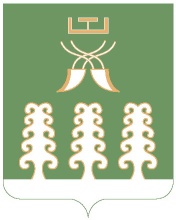 РЕСПУБЛИКА БАШКОРТОСТАН Администрация сельского поселенияМичуринский сельсовет муниципального района Шаранский район452638,с. Мичуринск,ул. Лесопарковая ,12тел.(34769) 2-44-48E-mail: michurss@yandex.ru